PIAGGIO LIBERTY 125 DELIVERY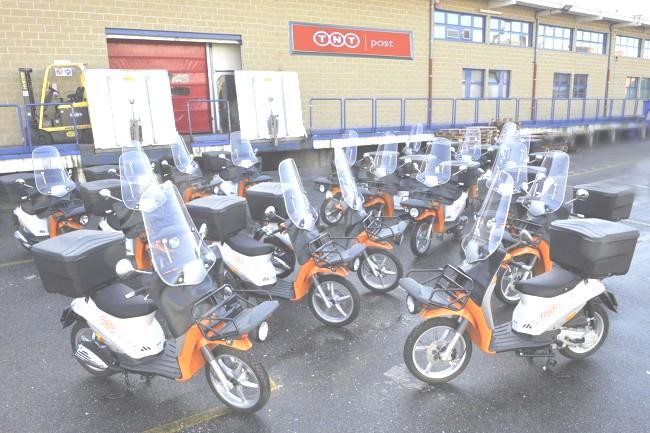 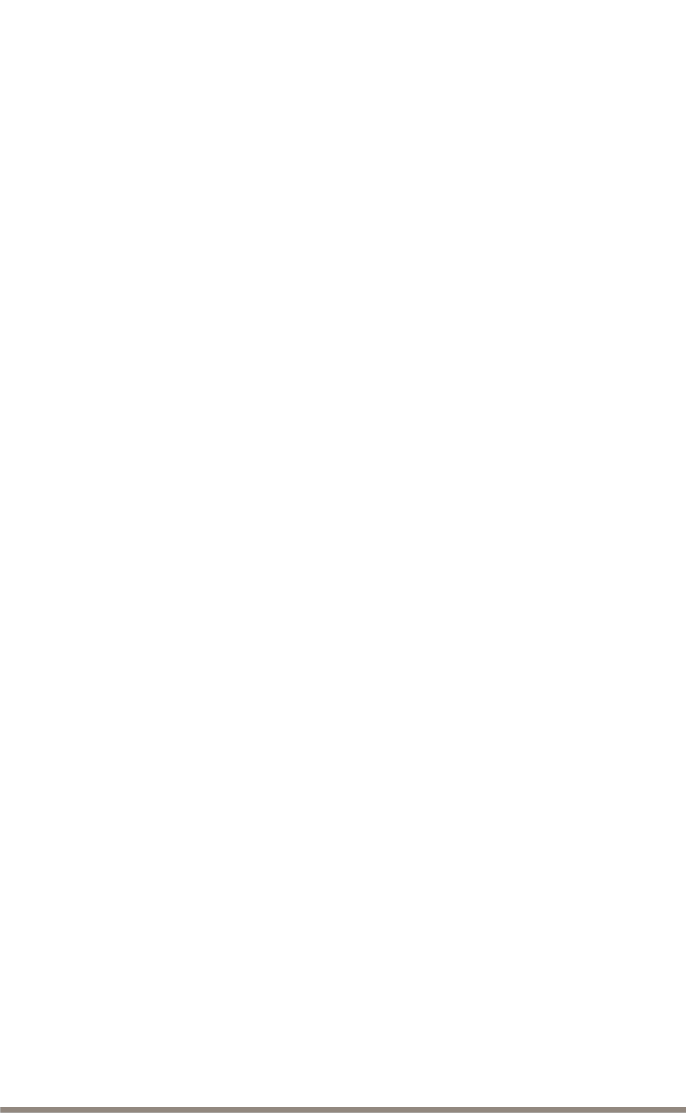 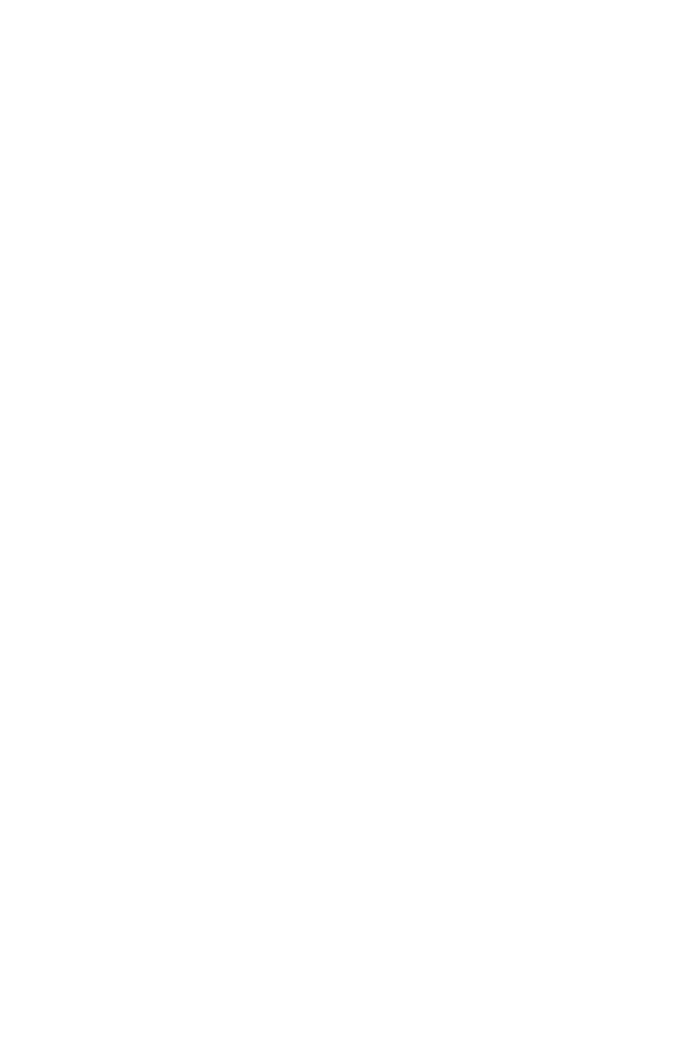 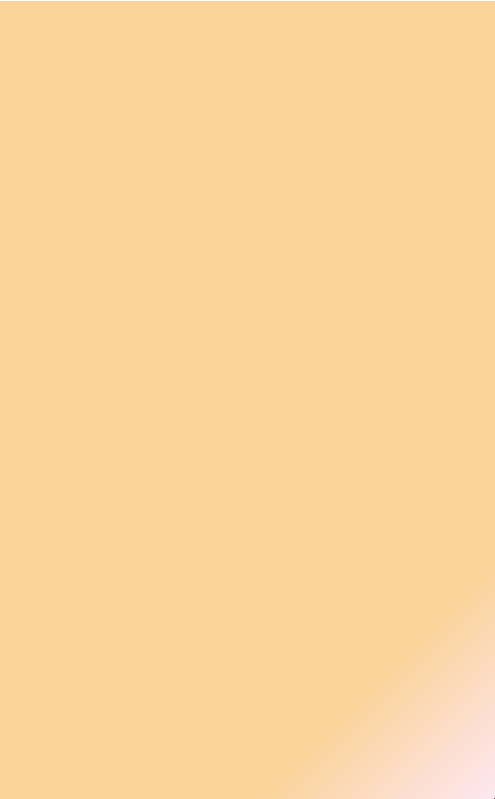 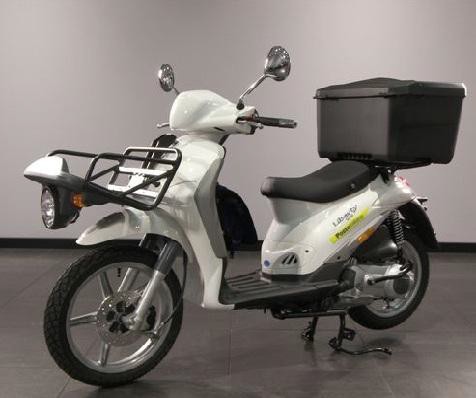 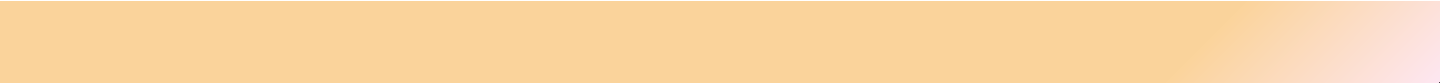 Young and stylishEconomic engine and respectful of the environmentSafe and comfortable, due to its 16 inch tiresSuitable for people looking for saving and with many spaces to load goodsLarge Trunk and front carrier includedTechnically reliable, as used by the Italian Post Office since decades.Chibo is a trading company with years of experience in powered two wheel business, expecially those scooters manufactured by the Group Piaggio Srl.Used PIAGGIO LIBERTY 125 DELIVERY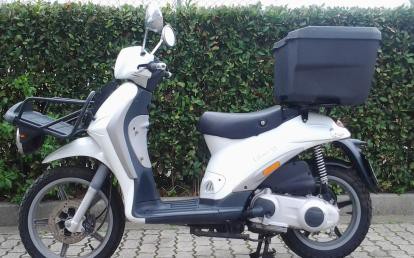 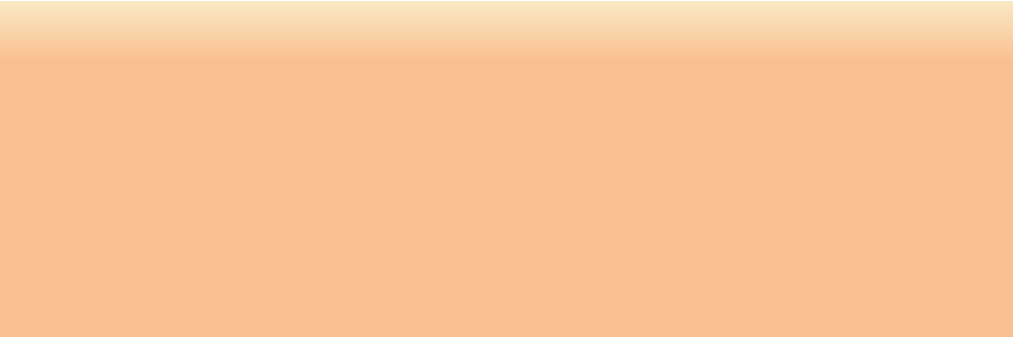 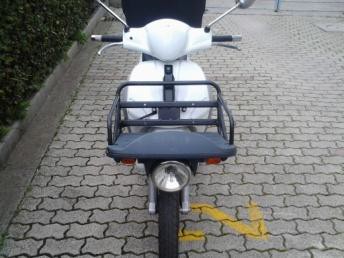 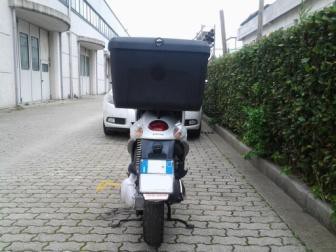 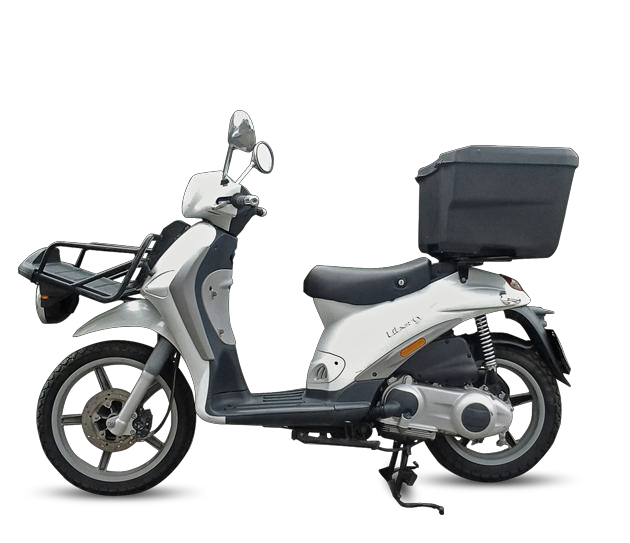 Young and stylish, the Italian Poste Office has been using this model for decades, because it is fuel saving, technically reliable and nimble in the traffic. It is a perfect work compaign, plenty of spaces to carry goods: front carrier, rear  trunk and wide footrest.TECHNICAL SPECIFICATION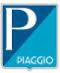 Piaggio Liberty 125 DeliveryEngine Type	4TDisplacement	124ccCooling	Air CoolingMax Power	7,7kW at 8000rpmMax Speed	92km/hFuel Capacity	10±0,5LFuel	Unleaded FuelBrakes	Disc DrumBrake Diameter	220x140mmTransmission	MeccanicGearbox	Automatic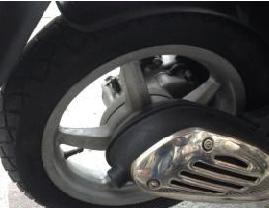 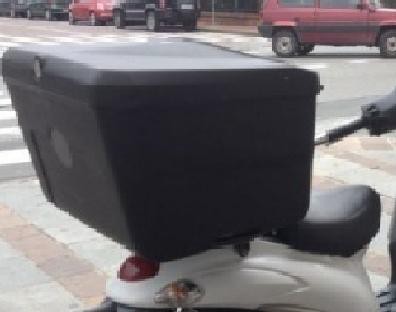 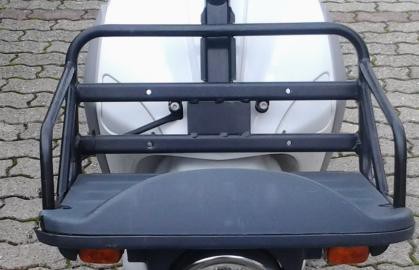 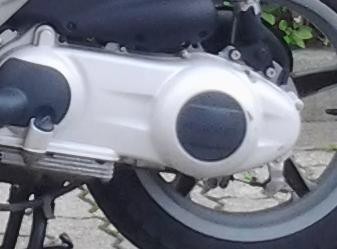 16 inch high wheel	Rear trunk, 80 L	Front Carrier	Economic Engine,3,57L/100kmWHY CHOOSE CHIBO Company as PARTNER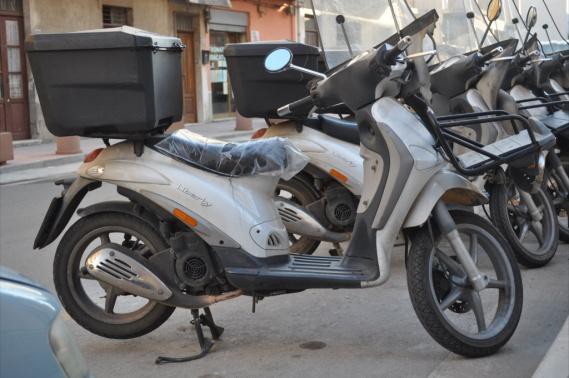 Although no warranty is offered to the used scooter, the Chibo understands well the importance of the spare parts supply and a maintenance service for those customer, that purchases an used vehicles.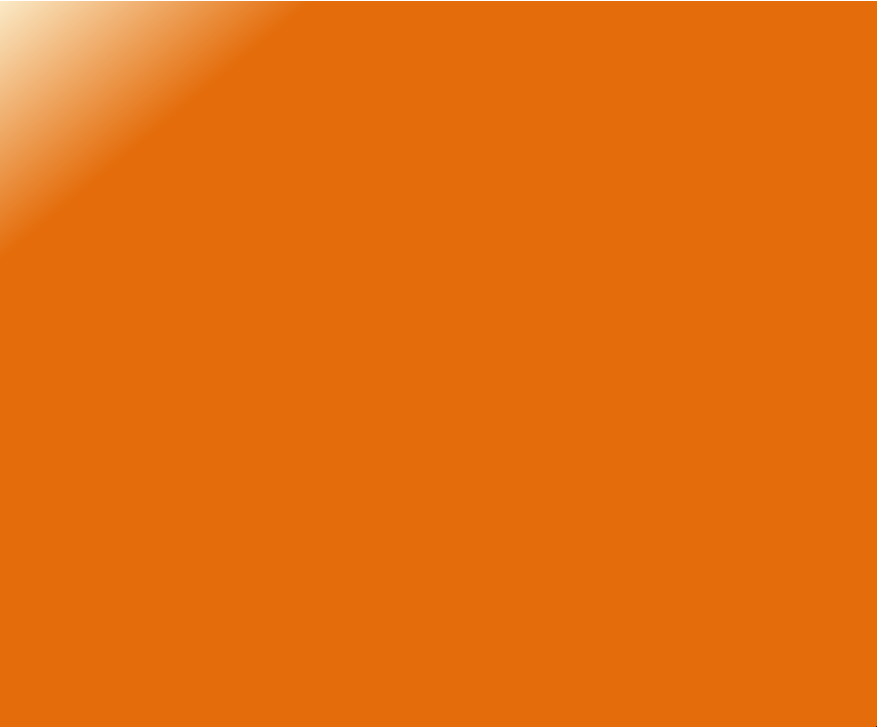 CHIBO can supply a kit of spare parts to replace the most often worn parts at a price, that is lower than the market price.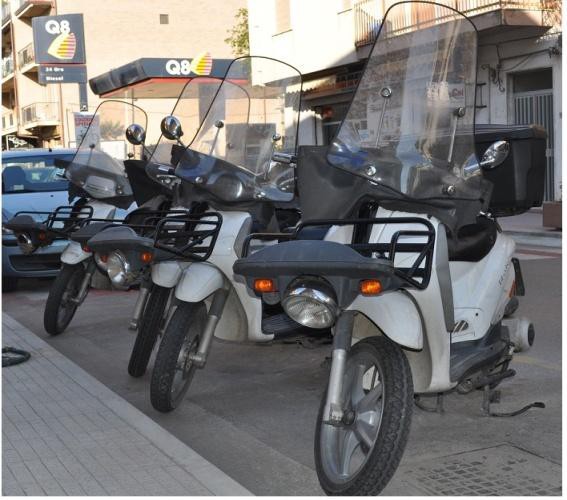 Vehicles restoration with the replacement of worn partsCustomize the colour of the vehicle on customer request;CHIBO can offer different kind of vehicles loading solution tosatisfy the number of needs of a buyer.-52 vehicles in a container 40 HC;-120 units in a 40 HC container, if partially disassembled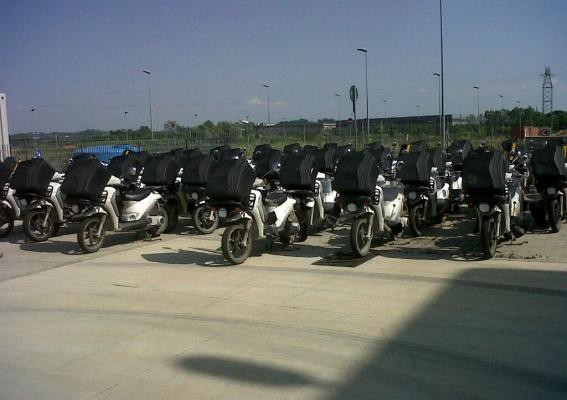 56 units in a truck with metal frames for each vehicle35 units in a truck without metal frameand…..( see next slide)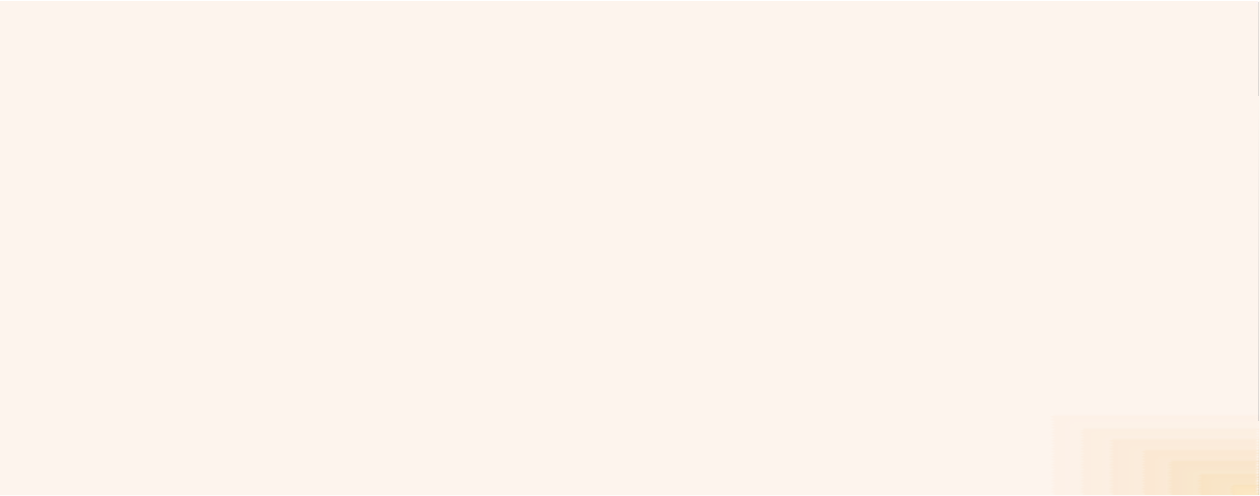 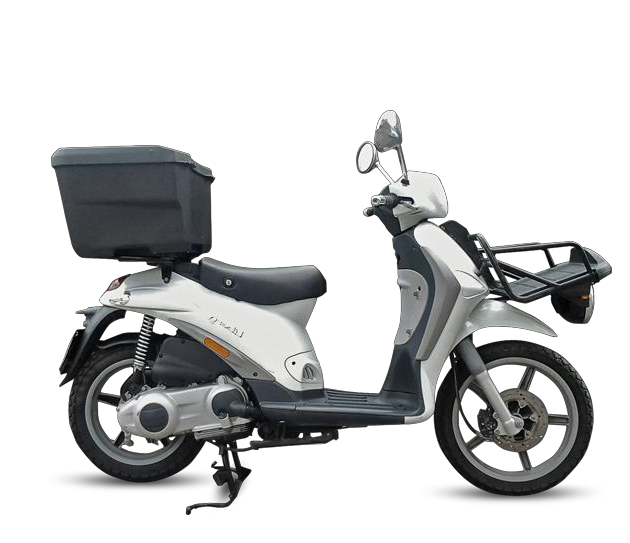 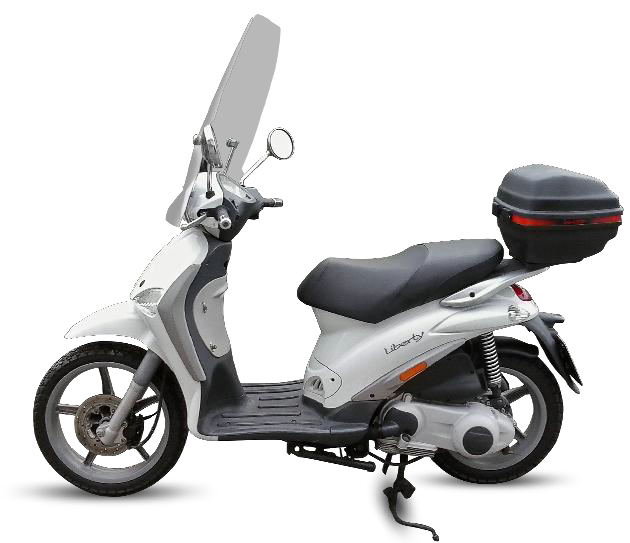 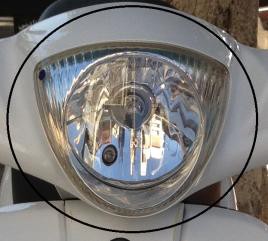 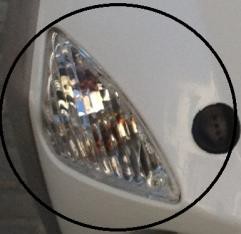 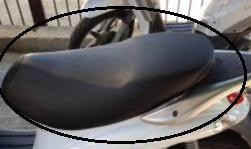 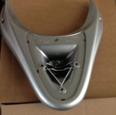 Headlight	Flashes	Seat for two persons	SpoilerIn order to satisfy customers different needs, Chibo can supply theabove kit of accessories.